To, Mr. Apratim Guha sirDear Respected Sir,This is to inform you that I Aman Mahato, is currently studying in 3rd year in Mechanical Engineering Department in Jadavpur University. Currently i am in my 6th semester and my 5th semester results have not been published yet and my studies are going very well.I would like to thank my sponsor Mr. Apratim Guha sir, for the assistance. The scholarship amount has enabled me to purchase books for my studies that I will require in my upcoming year. I am very thankful to you sir.Thanking youAman MahatoFeb 11, 2024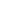 